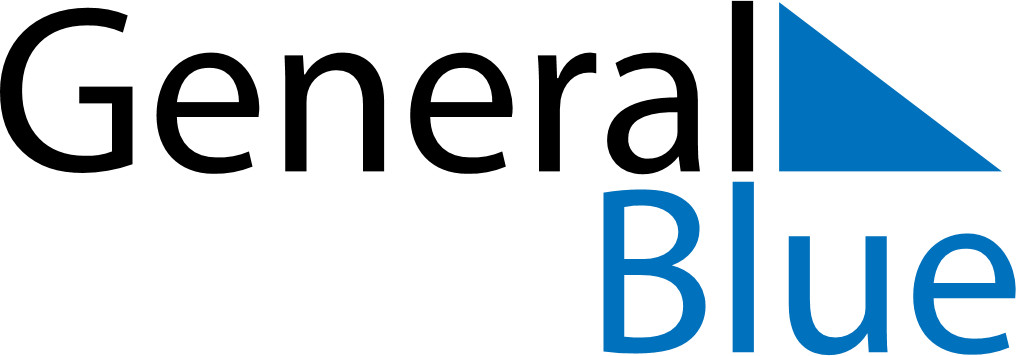 September 2024September 2024September 2024September 2024September 2024September 2024ParaguayParaguayParaguayParaguayParaguayParaguayMondayTuesdayWednesdayThursdayFridaySaturdaySunday1234567891011121314151617181920212223242526272829Boqueron Battle Victory Day30NOTES